SHORT PROFILEPharm|AdInterim provides a network of highly experienced expert personalities with a wide and long standing professional experience in various areas and functions within the pharmaceutical industry – Medical Research, Medical Affairs, Marketing & Sales as well as Pharmacovigilance, Regulatory Affairs and Quality Assurance.-----------------------------------------------------------------------------------------------------------------Flexibility in terms of what, where, whenAssumption of circumscriptive projects, individual working packages or consultancy mandates within a specified timeframeDemand-oriented absorbing of peaks in workload and bottlenecks in internal resources Flexible services on-site, at locations of the customer´s cooperating partners or supporting remote activities from the offices in WiesbadenMaster agreements/Back up services for global and national review and approval processes of promotional and non-promotional materialSubstitution of qualified personnel during sick leave, annual leave, sabbaticals, pregnancy leave or planned absencesInterim projects in case of vacancy or until a qualified successor/candidate for the replacement of key functions will be onboardedConsultancy mandates targeting organisational structures and management as well as ”hands on” services with operational characterPlus, in combination: Concept creation, implementation, supervision and adjustment Representing the customer in external appointments or meetings Main areas of activitiesInterim Management for the pharmaceutical industry and biotech entrepreneurs in Medical Affairs (global and national projects in Medical Affairs, Pharmacovigilance, Regulatory Affairs, GCP-Quality Assurance)Consulting in business management and organisational consulting for biopharmaceutical industry in situations as: company take-over, re-structuring/re-organisation, implementing new business processesIntegrated services for start-ups and new branches of international pharmaceutical companiesDefinition and analysis of interfaces and processes, interdisciplinary process optimisation and quality-oriented time and capacity analysis to enhance efficiency of teams and their workflowsDevelopment of approaches in case of capacity constraints; moderation, supervision, monitoring and subsequent improvement of implemented reassures and processes if required (in the spirit of TQM)Strategy development for newly implemented processes/structures to entry into force and have a lasting effect within the organisation (e.g. SOPs, review and approval processes, staff training, organisational structures (e.g. during re-organisatons, merger, spin-off) or systems (e.g. global data bases, CRM systems, Regulatory Content Management Platforms)CUSTOMERS   EXAMPLES OF SUCCESSFULLY MANAGED INTERIM PROJECTS Consulting in business management and organisational consulting for new branches of international pharmaceutical companiesGlobal Regulatory Affairs Consultant for review and approval processes of international promotional and non-promotional materials in the therapeutic areas of neurology, rare diseases, haematology, gastroenterology, metabolic diseases, fertilityIntegrated services for the establishment and organisation of medical departments including preparation for competent authority inspections (pharmacovigilance, wholesale permission) Interim projects in Medical Affairs covering the therapeutic areas of haematology, dermato-oncology and neurology. Design, supervision, evaluation and communication of non-interventional studies and structured collection of real world data in cooperation with contract research organisations Interim support of the “Information Officer” according § 74a German Drug Law (AMG) in national review and approval processes for promotional and non-promotional material PROFESSIONAL BACKGROUNDManagement and leadership positions in pharmaceutical industry from 1987 to 2014Sanofi Genzyme GmbH, Neu-Isenburg; Medical Affairs Director GSABasilea Pharmaceutica Deutschland GmbH, Munich; Medical DirectorMundipharma Research GmbH &Co. KG, Limburg; Executive Director of European R&D Drug Safety and PharmacovigilanceAllergopharma Joachim Ganzer KG, Reinbek; Director of Clinical ResearchFOURNIER Pharma GmbH, Sulzbach (Saar); Associate Medical Director G. POHL-BOSKAMP GmbH & Co., Hohenlockstedt; Head of Medical DepartmentBoehringer Ingelheim KG, Ingelheim am Rhein; Lead Project Monitoring Clinical Trials, PneumologyQualificationsCommissioner of the graduated plan acc. § 63a German Drug LawQualified Person PharmacovigilanceInformation Officer acc. § 74a German Drug Law 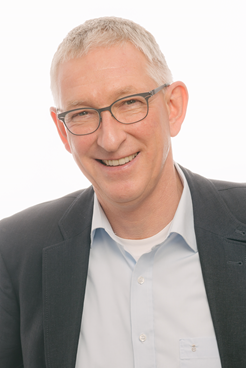 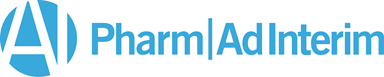    Dr. Thomas Zimmermann, MDWilhelmstr. 60a65183 Wiesbadenphone:        +49 (0) 611 9458 7303mobile:       +49 (0) 157 5655 2423email:          med@pharmadinterim.dewebsite:     www.pharmadinterim.de    Over 30 years of experience in the pharmaceutical industry    Self-employed since January 2015 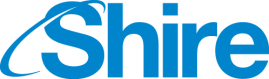 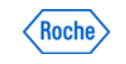 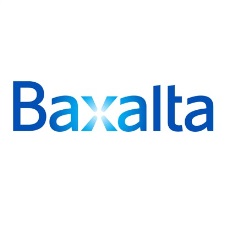 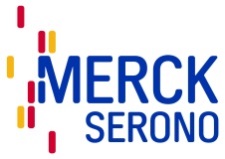 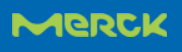 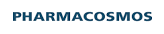 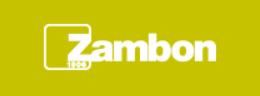 